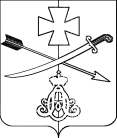 АДМИНИСТРАЦИЯНОВОМИНСКОГО СЕЛЬСКОГО ПОСЕЛЕНИЯКАНЕВСКОГО РАЙОНАПОСТАНОВЛЕНИЕот 					                                             № ст-ца  НовоминскаяОб отмене постановления администрации Новоминского сельского поселения  от 09 марта 2022 года №28 «Об утверждении Порядка уведомления представителя нанимателя (работодателя) о фактах обращения в целях склонения муниципального служащего к совершению коррупционных правонарушений»В целях приведения в соответствие с действующим законодательством, п о с т а н о в л я ю:         1. Отменить постановление администрации Новоминского сельского поселения от 09 марта 2022 года №28 «Об утверждении Порядка уведомления представителя нанимателя (работодателя) о фактах обращения в целях склонения муниципального служащего к совершению коррупционных правонарушений».         2. Контроль за выполнением настоящего постановления оставляю за собой.       3. Постановление вступает в силу со дня его официального опубликования (обнародования).Глава Новоминского сельского поселения Каневского района                                                   А.Н. Чернушевич